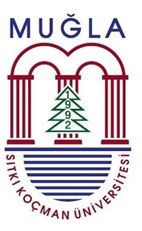 MUĞLA SITKI KOÇMAN UNIVERSITY FACULTY of MEDICINEPHASE 6ENGLISH MEDICINE PROGRAMCOURSE of FORENSIC MEDICINECOURSE GUIDEBOOK PREFACEDear Students,Welcome to the Forensic Medicine course which is an important part of your education.This guide describes what you will learn and perform during your clerkship, the rules you must follow in our clinic, and the working conditions. We wish you all success with the belief that this guide will guide you sufficiently through your clerkship studies.                                                                                                      Department of Forensic MedicineGENERAL INFORMATION on COURSE Course Title							: Forensic MedicineMain Department of Course					: Internal Medical SciencesDepartment Responsible for Course                                     : Forensic MedicineCourse Code							: MED-6501Course Topic Code						: MED-
Course Type							: Elective	Duration of the Course					: 1 monthTeaching Method of the Course				: Formal ECTS								: 5Language							: EnglishTEACHING METHODS-TECHNIQUESa. Applied training methodsInpatient bedside (service) trainings / Inpatient bedside (service) practical applicationsParticipation in outpatient services / Practical applications at the outpatient clinicMedical record keeping and evaluation practicesParticipation in Branch Informatics ApplicationsParticipation in autopsy procedures in the Forensic Medicine Branch Directorateb. Interactive learning activities:Meetings, panels, group discussions,Case-based discussion sessions, problem-based training sessions with small groups, critical situation discussions, councils, gamification, structured case discussions,Readings and interpretations of works/articlesVocational Skills applicationsThe minimum number of practices/studies required for reinforcing the proficiency gained in the previous education periods in the defined vocational skills is determined and it is ensured that each intern does it.d. Teamworke. Independent learningIndependent working hoursf. Other Educational EventsClinical Case ReportsArticle PresentationsSeminar/Lesson PresentationsLiterature PresentationsResearch and PresentationPHYSICAL SPACESRELATED LEGISLATIONhttp://www.tip.mu.edu.tr/tr/ilgili-mevzuat-6641AIM(S) of the COURSEOBJECTIVE(S) of the COURSEINTENDED LEARNING OUTCOME(S)DUTIES AND RESPONSIBILITIES OF STUDENTSPlease read: MSKU Medical Faculty Pre-Graduation Education Rules, Students' Responsibilities and Duties (MSKÜ Tıp Fakültesi Mezuniyet Öncesi Eğitiminde Öğrencilerin Uyması Gereken Kurallar, Öğrencilerin Sorumlulukları ve Görevleri)Web Site: https://tip.mu.edu.tr/tr/ilgili-mevzuat-6641RECOMMENDED RESOURCE(S)KEY RESOURCE(S)ADDITIONAL RESOURCE(S)ASSESMENT and EVALUATION CANDIDATE PHYSICIAN QUALIFICATION CERTIFICATE CANDIDATE PHYSICIAN INTERNSHIP LOGBOOK Teaching ActivityPhysical SpaceExplanationTheoretical lessonsFaculty of Medicine BuildingA block- ground floor - A-Z22-A-Z23Learning Centered Teaching practiceCase reportsTeam presentationsFaculty of Medicine BuildingA block- ground floor - A-Z22-A-Z23Interactive educational activities Case-based discussion sessionsFaculty of Medicine BuildingA block- ground floor - A-Z22-A-Z23Specific applicationsReport skills training on a trauma modelFaculty of Medicine BuildingA block- ground floor - A-Z22-A-Z23Policlinic and case analysisTraining and Research Hospital1st Floor Forensic Medicine PolyclinicAutopsyMuğla Forensic Medicine Department Morgue Department,Muğla Forensic Medicine Branch Office- Yerkesik1In this internship, it is aimed that the students become aware of their judicial and medical responsibilities during their post-graduate medical life within the scope of the National Core Education Program.2In this internship, it is aimed that students will be able to manage judicial and/or psycho-social situations such as violence, neglect, abuse that they will encounter after graduation within the scope of the National Core Education Program.1To be able to explain the legal and judicial responsibilities of physicians.2To be able to recognize the lesions that occur in criminal events, to determine their characteristics and to report them.3To be able to explain the points to be considered in the crime scene investigation and autopsy in the most common forensic death cases.4To be able to gain the ability to make appropriate decisions and manage legal and judicial situations in health processes.5To be able to describe postmortem changes. 6To be able to perform preliminary evaluation of the examination of uncomplicated, common forensic cases, to be able to make the evaluation of the patient, to be able to create the necessary plans, to be able to inform the patient and their relatives/society about the implementation and process and its results.7To be able to prepare forensic reports of uncomplicated, common forensic cases.8To be able to informed forensic cases and obtaining consent (take informed consent).9To be able to make differential diagnosis and direct them to the right consultation.10To be able to issue death certificate.11To be able to obtain vaginal, cervical, and other necessary biological samples in uncomplicated, common forensic cases.12To be able to evaluate disease/trauma severity scoring.13To be able to determine legal capacity and consent capacity in uncomplicated, common forensic cases and to be able to measure alcohol in breathing air.14To be able to solve ethical problems in uncomplicated forensic cases.15To be able to communicate where interpersonal relations and teamwork are required regarding forensic cases.1Can explain the legal and judicial responsibilities of physicians.2Can recognize the lesions that occur in criminal events, to determine their characteristics and to report them.3Can explain the points to be considered in the discovery, crime scene investigation and autopsy in the most common forensic death cases.4Can gain the ability to make appropriate decisions and manage legal and judicial situations in health processes.5Can identify postmortem changes.6Can perform preliminary evaluation of the examination of uncomplicated, common forensic cases, can make the evaluation of the patient, can create the necessary plans, can inform the patient and their relatives/society about the implementation and process and its results.7Can prepare forensic reports of uncomplicated, common forensic cases.8Can obtain informed consent from forensic cases. 9Can make differential diagnosis and direct them to the right consultation.10Can prepare death certificate.11Can obtain vaginal, cervical, and other necessary biological samples in uncomplicated, common forensic cases.12Can evaluate disease/trauma severity scoring.13Can determine legal capacity and consent capacity in uncomplicated, common forensic cases and can measure alcohol in breathing air.14Can solve ethical problems in uncomplicated forensic cases.15Can communicate where interpersonal relations and teamwork are required regarding forensic cases.KEY RESOURCE(S)Matched Course Outcome(s) Birinci Basamakta Adli Tıp, Ed. Koç S, Can M. TTB İstanbul Tabip Odası Yayını, 2010.1,2,3,4,6,7,8,9,10,11,12,13,14,15Herkes İçin Adli Tıp Cep Kitabı, Balcı Y. Eskişehir Osmangazi Üniversitesi Yayınları, No: 148, 2008.1,2,3,4,6,7,8,9,10,11,12,13,14,15Anabilim Dalı Slayt ve Videoları1,6,8,9,10,11,12,13,14,15Knight's Forensic Pathology. Saukko P, Knight B. , 4'th Edition, 2015.5,6,9,15ADDITIONAL RESOURCE(S)Matched Course Outcome(s)Articles and videos added to the Course Management System, which is the Distance Education System of our University1,6,8,9,10,11,12,13,14,15Phase 6 Student Internship Success Criteria: (All criteria must be met)The student must fulfill the internship continuity criteria.Candidate Physician Qualification Certificate scoring of 60 and above is considered successful.Candidate Physician Logbook scoring of 60 and above is considered successful.Faculty of Medicine English Medicine ProgramPhase 6Forensic Medicine CourseCompetence MatrixFaculty of Medicine English Medicine ProgramPhase 6Forensic Medicine CourseCompetence MatrixFaculty of Medicine English Medicine ProgramPhase 6Forensic Medicine CourseCompetence MatrixFaculty of Medicine English Medicine ProgramPhase 6Forensic Medicine CourseCompetence MatrixFaculty of Medicine English Medicine ProgramPhase 6Forensic Medicine CourseCompetence MatrixFaculty of Medicine English Medicine ProgramPhase 6Forensic Medicine CourseCompetence MatrixFaculty of Medicine English Medicine ProgramPhase 6Forensic Medicine CourseCompetence MatrixFaculty of Medicine English Medicine ProgramPhase 6Forensic Medicine CourseCompetence MatrixFaculty of Medicine English Medicine ProgramPhase 6Forensic Medicine CourseCompetence MatrixFaculty of Medicine English Medicine ProgramPhase 6Forensic Medicine CourseCompetence MatrixFaculty of Medicine English Medicine ProgramPhase 6Forensic Medicine CourseCompetence MatrixFaculty of Medicine English Medicine ProgramPhase 6Forensic Medicine CourseCompetence MatrixFaculty of Medicine English Medicine ProgramPhase 6Forensic Medicine CourseCompetence MatrixFaculty of Medicine English Medicine ProgramPhase 6Forensic Medicine CourseCompetence MatrixThe Name of the CoursePo1Po2Po3Po4Po5Po6Po7Po8Po9Po10Po11Po12oy13Forensic Medicine4544155111143* Completed according to the following program outcomes. (Score from 0 to 5.) PO: Program Outcomes of Faculty of MedicinePO Link: https://muweb.mu.edu.tr/tr/program-yeterlilikleri-6598?site=tip.mu.edu.tr* Completed according to the following program outcomes. (Score from 0 to 5.) PO: Program Outcomes of Faculty of MedicinePO Link: https://muweb.mu.edu.tr/tr/program-yeterlilikleri-6598?site=tip.mu.edu.tr* Completed according to the following program outcomes. (Score from 0 to 5.) PO: Program Outcomes of Faculty of MedicinePO Link: https://muweb.mu.edu.tr/tr/program-yeterlilikleri-6598?site=tip.mu.edu.tr* Completed according to the following program outcomes. (Score from 0 to 5.) PO: Program Outcomes of Faculty of MedicinePO Link: https://muweb.mu.edu.tr/tr/program-yeterlilikleri-6598?site=tip.mu.edu.tr* Completed according to the following program outcomes. (Score from 0 to 5.) PO: Program Outcomes of Faculty of MedicinePO Link: https://muweb.mu.edu.tr/tr/program-yeterlilikleri-6598?site=tip.mu.edu.tr* Completed according to the following program outcomes. (Score from 0 to 5.) PO: Program Outcomes of Faculty of MedicinePO Link: https://muweb.mu.edu.tr/tr/program-yeterlilikleri-6598?site=tip.mu.edu.tr* Completed according to the following program outcomes. (Score from 0 to 5.) PO: Program Outcomes of Faculty of MedicinePO Link: https://muweb.mu.edu.tr/tr/program-yeterlilikleri-6598?site=tip.mu.edu.tr* Completed according to the following program outcomes. (Score from 0 to 5.) PO: Program Outcomes of Faculty of MedicinePO Link: https://muweb.mu.edu.tr/tr/program-yeterlilikleri-6598?site=tip.mu.edu.tr* Completed according to the following program outcomes. (Score from 0 to 5.) PO: Program Outcomes of Faculty of MedicinePO Link: https://muweb.mu.edu.tr/tr/program-yeterlilikleri-6598?site=tip.mu.edu.tr* Completed according to the following program outcomes. (Score from 0 to 5.) PO: Program Outcomes of Faculty of MedicinePO Link: https://muweb.mu.edu.tr/tr/program-yeterlilikleri-6598?site=tip.mu.edu.tr* Completed according to the following program outcomes. (Score from 0 to 5.) PO: Program Outcomes of Faculty of MedicinePO Link: https://muweb.mu.edu.tr/tr/program-yeterlilikleri-6598?site=tip.mu.edu.tr* Completed according to the following program outcomes. (Score from 0 to 5.) PO: Program Outcomes of Faculty of MedicinePO Link: https://muweb.mu.edu.tr/tr/program-yeterlilikleri-6598?site=tip.mu.edu.tr* Completed according to the following program outcomes. (Score from 0 to 5.) PO: Program Outcomes of Faculty of MedicinePO Link: https://muweb.mu.edu.tr/tr/program-yeterlilikleri-6598?site=tip.mu.edu.tr* Completed according to the following program outcomes. (Score from 0 to 5.) PO: Program Outcomes of Faculty of MedicinePO Link: https://muweb.mu.edu.tr/tr/program-yeterlilikleri-6598?site=tip.mu.edu.trMUGLA SITKI KOCMAN UNIVERSITYMEDICAL SCHOOLFORENSIC MEDICINE INTERNSHIPCANDIDATE PHYSICIAN QUALIFICATION CERTIFICATEMUGLA SITKI KOCMAN UNIVERSITYMEDICAL SCHOOLFORENSIC MEDICINE INTERNSHIPCANDIDATE PHYSICIAN QUALIFICATION CERTIFICATEMUGLA SITKI KOCMAN UNIVERSITYMEDICAL SCHOOLFORENSIC MEDICINE INTERNSHIPCANDIDATE PHYSICIAN QUALIFICATION CERTIFICATEMUGLA SITKI KOCMAN UNIVERSITYMEDICAL SCHOOLFORENSIC MEDICINE INTERNSHIPCANDIDATE PHYSICIAN QUALIFICATION CERTIFICATEMUGLA SITKI KOCMAN UNIVERSITYMEDICAL SCHOOLFORENSIC MEDICINE INTERNSHIPCANDIDATE PHYSICIAN QUALIFICATION CERTIFICATEMUGLA SITKI KOCMAN UNIVERSITYMEDICAL SCHOOLFORENSIC MEDICINE INTERNSHIPCANDIDATE PHYSICIAN QUALIFICATION CERTIFICATEStudent's name and surname:                                                   Number:Student's name and surname:                                                   Number:Student's name and surname:                                                   Number:Beginning:/......./.....      End: …./…../………Beginning:/......./.....      End: …./…../………Beginning:/......./.....      End: …./…../………AParticipation in Internship Training Programs (25 points)Seminar, article, case report etc.Report-Homework Preparation etc.Research etc.Participation in Internship Training Programs (25 points)Seminar, article, case report etc.Report-Homework Preparation etc.Research etc.Participation in Internship Training Programs (25 points)Seminar, article, case report etc.Report-Homework Preparation etc.Research etc.Participation in Internship Training Programs (25 points)Seminar, article, case report etc.Report-Homework Preparation etc.Research etc.B*Internship Logbook Score (50 points) *Fulfilling the applications specified in the internship logbook in the desired number and level etc.Internship Logbook Score (50 points) *Fulfilling the applications specified in the internship logbook in the desired number and level etc.Internship Logbook Score (50 points) *Fulfilling the applications specified in the internship logbook in the desired number and level etc.Internship Logbook Score (50 points) *Fulfilling the applications specified in the internship logbook in the desired number and level etc.CFulfilling Intern Physician Work Responsibilities: (25 points)Learning the seizure system, taking over, and transferring patients, obeying the hoursService ActivitiesPolyclinic ActivitiesFulfillment of assigned tasksAdaptation and Participation in TeamworkCommunication with patients and their relativesCompliance with working hours etc.Fulfilling Intern Physician Work Responsibilities: (25 points)Learning the seizure system, taking over, and transferring patients, obeying the hoursService ActivitiesPolyclinic ActivitiesFulfillment of assigned tasksAdaptation and Participation in TeamworkCommunication with patients and their relativesCompliance with working hours etc.Fulfilling Intern Physician Work Responsibilities: (25 points)Learning the seizure system, taking over, and transferring patients, obeying the hoursService ActivitiesPolyclinic ActivitiesFulfillment of assigned tasksAdaptation and Participation in TeamworkCommunication with patients and their relativesCompliance with working hours etc.Fulfilling Intern Physician Work Responsibilities: (25 points)Learning the seizure system, taking over, and transferring patients, obeying the hoursService ActivitiesPolyclinic ActivitiesFulfillment of assigned tasksAdaptation and Participation in TeamworkCommunication with patients and their relativesCompliance with working hours etc.CONTINUITY:     CONTINUITY:     Continuous (….)Continuous (….)Discontinuous (.....)Discontinuous (.....)RESULT:              RESULT:              Successful (….) Successful (….) Unsuccessful (…..)Unsuccessful (…..)EVALUATION SCORE:(With numbers and text)Score: …… (out of 100)EVALUATION SCORE:(With numbers and text)Score: …… (out of 100)INTERNSHIP COORDINATOR ACADEMIC STAFF:Date:Signature:INTERNSHIP COORDINATOR ACADEMIC STAFF:Date:Signature:HEAD OF DEPARTMENTDate:Signature:HEAD OF DEPARTMENTDate:Signature:Phase 6 Student Internship Success Criteria: (All criteria must be met)The student must fulfill the internship continuity criteria.Candidate Physician Qualification Certificate scoring of 60 and above is considered successful.Candidate Physician Logbook scoring of 60 and above is considered successful.Phase 6 Student Internship Success Criteria: (All criteria must be met)The student must fulfill the internship continuity criteria.Candidate Physician Qualification Certificate scoring of 60 and above is considered successful.Candidate Physician Logbook scoring of 60 and above is considered successful.Phase 6 Student Internship Success Criteria: (All criteria must be met)The student must fulfill the internship continuity criteria.Candidate Physician Qualification Certificate scoring of 60 and above is considered successful.Candidate Physician Logbook scoring of 60 and above is considered successful.Phase 6 Student Internship Success Criteria: (All criteria must be met)The student must fulfill the internship continuity criteria.Candidate Physician Qualification Certificate scoring of 60 and above is considered successful.Candidate Physician Logbook scoring of 60 and above is considered successful.Phase 6 Student Internship Success Criteria: (All criteria must be met)The student must fulfill the internship continuity criteria.Candidate Physician Qualification Certificate scoring of 60 and above is considered successful.Candidate Physician Logbook scoring of 60 and above is considered successful.Phase 6 Student Internship Success Criteria: (All criteria must be met)The student must fulfill the internship continuity criteria.Candidate Physician Qualification Certificate scoring of 60 and above is considered successful.Candidate Physician Logbook scoring of 60 and above is considered successful.* Half of the Candidate Physician Internship Logbook Score must be reflected in the B field.* Half of the Candidate Physician Internship Logbook Score must be reflected in the B field.* Half of the Candidate Physician Internship Logbook Score must be reflected in the B field.* Half of the Candidate Physician Internship Logbook Score must be reflected in the B field.* Half of the Candidate Physician Internship Logbook Score must be reflected in the B field.* Half of the Candidate Physician Internship Logbook Score must be reflected in the B field.	MUGLA SITKI KOCMAN UNIVERSITYMEDICAL SCHOOLFORENSIC MEDICINE CANDIDATE PHYSICIAN INTERNSHIP LOGBOOK	MUGLA SITKI KOCMAN UNIVERSITYMEDICAL SCHOOLFORENSIC MEDICINE CANDIDATE PHYSICIAN INTERNSHIP LOGBOOK	MUGLA SITKI KOCMAN UNIVERSITYMEDICAL SCHOOLFORENSIC MEDICINE CANDIDATE PHYSICIAN INTERNSHIP LOGBOOK	MUGLA SITKI KOCMAN UNIVERSITYMEDICAL SCHOOLFORENSIC MEDICINE CANDIDATE PHYSICIAN INTERNSHIP LOGBOOK	MUGLA SITKI KOCMAN UNIVERSITYMEDICAL SCHOOLFORENSIC MEDICINE CANDIDATE PHYSICIAN INTERNSHIP LOGBOOK	MUGLA SITKI KOCMAN UNIVERSITYMEDICAL SCHOOLFORENSIC MEDICINE CANDIDATE PHYSICIAN INTERNSHIP LOGBOOK	MUGLA SITKI KOCMAN UNIVERSITYMEDICAL SCHOOLFORENSIC MEDICINE CANDIDATE PHYSICIAN INTERNSHIP LOGBOOK	MUGLA SITKI KOCMAN UNIVERSITYMEDICAL SCHOOLFORENSIC MEDICINE CANDIDATE PHYSICIAN INTERNSHIP LOGBOOK	MUGLA SITKI KOCMAN UNIVERSITYMEDICAL SCHOOLFORENSIC MEDICINE CANDIDATE PHYSICIAN INTERNSHIP LOGBOOKStudent's name and surname:Student's name and surname:Student's name and surname:Student's name and surname:Number:Number:Number:Number:PerformedBeginning:/......./.....      Beginning:/......./.....      Beginning:/......./.....      End: …../…../………End: …../…../………End: …../…../………End: …../…../………LevelPerformed1Patient file preparationPatient file preparationPatient file preparationPatient file preparationPatient file preparationPatient file preparation42Taking general and problem-oriented historyTaking general and problem-oriented historyTaking general and problem-oriented historyTaking general and problem-oriented historyTaking general and problem-oriented historyTaking general and problem-oriented history43Systematic physical examinationSystematic physical examinationSystematic physical examinationSystematic physical examinationSystematic physical examinationSystematic physical examination44Evaluation of general condition and vital signsEvaluation of general condition and vital signsEvaluation of general condition and vital signsEvaluation of general condition and vital signsEvaluation of general condition and vital signsEvaluation of general condition and vital signs45Interpreting the results of screening and diagnostic examinationsInterpreting the results of screening and diagnostic examinationsInterpreting the results of screening and diagnostic examinationsInterpreting the results of screening and diagnostic examinationsInterpreting the results of screening and diagnostic examinationsInterpreting the results of screening and diagnostic examinations36Ability to evaluate direct radiographsAbility to evaluate direct radiographsAbility to evaluate direct radiographsAbility to evaluate direct radiographsAbility to evaluate direct radiographsAbility to evaluate direct radiographs37Ability to autopsyAbility to autopsyAbility to autopsyAbility to autopsyAbility to autopsyAbility to autopsy18Applying the principles of working with biological materialApplying the principles of working with biological materialApplying the principles of working with biological materialApplying the principles of working with biological materialApplying the principles of working with biological materialApplying the principles of working with biological material49Obtaining a biological sample from the patient/bodyObtaining a biological sample from the patient/bodyObtaining a biological sample from the patient/bodyObtaining a biological sample from the patient/bodyObtaining a biological sample from the patient/bodyObtaining a biological sample from the patient/body30Taking the laboratory sample under appropriate conditions and delivering it to the laboratoryTaking the laboratory sample under appropriate conditions and delivering it to the laboratoryTaking the laboratory sample under appropriate conditions and delivering it to the laboratoryTaking the laboratory sample under appropriate conditions and delivering it to the laboratoryTaking the laboratory sample under appropriate conditions and delivering it to the laboratoryTaking the laboratory sample under appropriate conditions and delivering it to the laboratory41Providing decontamination, disinfection, sterilization, antisepsisProviding decontamination, disinfection, sterilization, antisepsisProviding decontamination, disinfection, sterilization, antisepsisProviding decontamination, disinfection, sterilization, antisepsisProviding decontamination, disinfection, sterilization, antisepsisProviding decontamination, disinfection, sterilization, antisepsis42Ability to measure alcohol in breathing airAbility to measure alcohol in breathing airAbility to measure alcohol in breathing airAbility to measure alcohol in breathing airAbility to measure alcohol in breathing airAbility to measure alcohol in breathing air43Ability to perform forensic psychiatric evaluationAbility to perform forensic psychiatric evaluationAbility to perform forensic psychiatric evaluationAbility to perform forensic psychiatric evaluationAbility to perform forensic psychiatric evaluationAbility to perform forensic psychiatric evaluation14To make differential diagnosis and correct consultationsTo make differential diagnosis and correct consultationsTo make differential diagnosis and correct consultationsTo make differential diagnosis and correct consultationsTo make differential diagnosis and correct consultationsTo make differential diagnosis and correct consultations45Providing accurate and adequate information to the patient and/or patient relatives about possible interventions/treatment options, obtaining consent for treatmentProviding accurate and adequate information to the patient and/or patient relatives about possible interventions/treatment options, obtaining consent for treatmentProviding accurate and adequate information to the patient and/or patient relatives about possible interventions/treatment options, obtaining consent for treatmentProviding accurate and adequate information to the patient and/or patient relatives about possible interventions/treatment options, obtaining consent for treatmentProviding accurate and adequate information to the patient and/or patient relatives about possible interventions/treatment options, obtaining consent for treatmentProviding accurate and adequate information to the patient and/or patient relatives about possible interventions/treatment options, obtaining consent for treatment4Communicating effectively with the work team, colleagues, and trainersCommunicating effectively with the work team, colleagues, and trainersCommunicating effectively with the work team, colleagues, and trainersCommunicating effectively with the work team, colleagues, and trainersCommunicating effectively with the work team, colleagues, and trainersCommunicating effectively with the work team, colleagues, and trainers47Ability to examine and evaluate uncomplicated forensic casesAbility to examine and evaluate uncomplicated forensic casesAbility to examine and evaluate uncomplicated forensic casesAbility to examine and evaluate uncomplicated forensic casesAbility to examine and evaluate uncomplicated forensic casesAbility to examine and evaluate uncomplicated forensic cases38Ability to identify, characterize and report traumatic lesionsAbility to identify, characterize and report traumatic lesionsAbility to identify, characterize and report traumatic lesionsAbility to identify, characterize and report traumatic lesionsAbility to identify, characterize and report traumatic lesionsAbility to identify, characterize and report traumatic lesions49Being able to examine the body in forensic death casesBeing able to examine the body in forensic death casesBeing able to examine the body in forensic death casesBeing able to examine the body in forensic death casesBeing able to examine the body in forensic death casesBeing able to examine the body in forensic death cases40Issues death certificateIssues death certificateIssues death certificateIssues death certificateIssues death certificateIssues death certificate4RESULT:            Successful (….) Unsuccessful (…..)RESULT:            Successful (….) Unsuccessful (…..)EVALUATION SCORE:(With numbers and text)Score: …… (out of 100)EVALUATION SCORE:(With numbers and text)Score: …… (out of 100)EVALUATION SCORE:(With numbers and text)Score: …… (out of 100)INTERNSHIP COORDINATOR ACADEMIC STAFF:Date:Signature:HEAD OF DEPARTMENTDate:Signature:HEAD OF DEPARTMENTDate:Signature:HEAD OF DEPARTMENTDate:Signature:Phase 6 Student Internship Success Criteria: (All criteria must be met)The student must fulfill the internship continuity criteria.Candidate Physician Qualification Certificate scoring of 60 and above is considered successful.Candidate Physician Logbook scoring of 60 and above is considered successful.Phase 6 Student Internship Success Criteria: (All criteria must be met)The student must fulfill the internship continuity criteria.Candidate Physician Qualification Certificate scoring of 60 and above is considered successful.Candidate Physician Logbook scoring of 60 and above is considered successful.Phase 6 Student Internship Success Criteria: (All criteria must be met)The student must fulfill the internship continuity criteria.Candidate Physician Qualification Certificate scoring of 60 and above is considered successful.Candidate Physician Logbook scoring of 60 and above is considered successful.Phase 6 Student Internship Success Criteria: (All criteria must be met)The student must fulfill the internship continuity criteria.Candidate Physician Qualification Certificate scoring of 60 and above is considered successful.Candidate Physician Logbook scoring of 60 and above is considered successful.Phase 6 Student Internship Success Criteria: (All criteria must be met)The student must fulfill the internship continuity criteria.Candidate Physician Qualification Certificate scoring of 60 and above is considered successful.Candidate Physician Logbook scoring of 60 and above is considered successful.Phase 6 Student Internship Success Criteria: (All criteria must be met)The student must fulfill the internship continuity criteria.Candidate Physician Qualification Certificate scoring of 60 and above is considered successful.Candidate Physician Logbook scoring of 60 and above is considered successful.Phase 6 Student Internship Success Criteria: (All criteria must be met)The student must fulfill the internship continuity criteria.Candidate Physician Qualification Certificate scoring of 60 and above is considered successful.Candidate Physician Logbook scoring of 60 and above is considered successful.Phase 6 Student Internship Success Criteria: (All criteria must be met)The student must fulfill the internship continuity criteria.Candidate Physician Qualification Certificate scoring of 60 and above is considered successful.Candidate Physician Logbook scoring of 60 and above is considered successful.Phase 6 Student Internship Success Criteria: (All criteria must be met)The student must fulfill the internship continuity criteria.Candidate Physician Qualification Certificate scoring of 60 and above is considered successful.Candidate Physician Logbook scoring of 60 and above is considered successful.*The Department can remove the item(s) from the Internship Logbook and/or add the item(s) specific to the internship by specifying the level to the Internship Logbook. It is recommended that the department check that all NCEP-2020 Basic Medicine Practices and levels related to the internship are stated in the Internship Logbook.*The Department can remove the item(s) from the Internship Logbook and/or add the item(s) specific to the internship by specifying the level to the Internship Logbook. It is recommended that the department check that all NCEP-2020 Basic Medicine Practices and levels related to the internship are stated in the Internship Logbook.*The Department can remove the item(s) from the Internship Logbook and/or add the item(s) specific to the internship by specifying the level to the Internship Logbook. It is recommended that the department check that all NCEP-2020 Basic Medicine Practices and levels related to the internship are stated in the Internship Logbook.*The Department can remove the item(s) from the Internship Logbook and/or add the item(s) specific to the internship by specifying the level to the Internship Logbook. It is recommended that the department check that all NCEP-2020 Basic Medicine Practices and levels related to the internship are stated in the Internship Logbook.*The Department can remove the item(s) from the Internship Logbook and/or add the item(s) specific to the internship by specifying the level to the Internship Logbook. It is recommended that the department check that all NCEP-2020 Basic Medicine Practices and levels related to the internship are stated in the Internship Logbook.*The Department can remove the item(s) from the Internship Logbook and/or add the item(s) specific to the internship by specifying the level to the Internship Logbook. It is recommended that the department check that all NCEP-2020 Basic Medicine Practices and levels related to the internship are stated in the Internship Logbook.*The Department can remove the item(s) from the Internship Logbook and/or add the item(s) specific to the internship by specifying the level to the Internship Logbook. It is recommended that the department check that all NCEP-2020 Basic Medicine Practices and levels related to the internship are stated in the Internship Logbook.*The Department can remove the item(s) from the Internship Logbook and/or add the item(s) specific to the internship by specifying the level to the Internship Logbook. It is recommended that the department check that all NCEP-2020 Basic Medicine Practices and levels related to the internship are stated in the Internship Logbook.*The Department can remove the item(s) from the Internship Logbook and/or add the item(s) specific to the internship by specifying the level to the Internship Logbook. It is recommended that the department check that all NCEP-2020 Basic Medicine Practices and levels related to the internship are stated in the Internship Logbook.LEARNING LEVEL OF BASIC MEDICAL PRACTICES*LEARNING LEVEL OF BASIC MEDICAL PRACTICES*LevelExplanation1Knows how the application is done and explains the results to the patient and / or their relatives2Makes the application in accordance with the guide / directive in an emergency3Makes the application* in uncomplicated, common, cases/cases4Makes the application** including complex situations/phenomenons*Denotes the minimum level of performance, and therefore learning, that a physician who graduated from the faculty of medicine should exhibit during basic medicine practices. It is determined separately for each skill/application in the minimum level list. The faculties ensure that each student is able to perform the medical practice in question at the minimum level determined during the education period they apply.*Denotes the minimum level of performance, and therefore learning, that a physician who graduated from the faculty of medicine should exhibit during basic medicine practices. It is determined separately for each skill/application in the minimum level list. The faculties ensure that each student is able to perform the medical practice in question at the minimum level determined during the education period they apply.** Makes the preliminary evaluation/evaluation, creates, and implements the necessary plans, and informs the patient and their relatives/society about the process and its results.** Makes the preliminary evaluation/evaluation, creates, and implements the necessary plans, and informs the patient and their relatives/society about the process and its results.*Source: NCEP 2020*Source: NCEP 2020